Špaček zkoušel noty:Uměli byste stejně nakreslit podle předlohy noty do prázdných řádků dole? 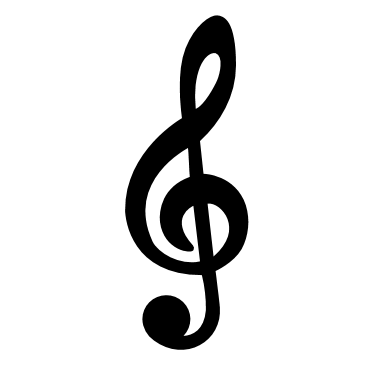 